 PRUDENCE L. CARTER CURRICULUM VITAE University of California, Berkeley   						TEL: 510. 643.6644  Graduate School of Education       						FAX: 510.643.8904 2121 Berkeley Way, 4th Floor   							mail: plcarter@berkeley.edu  Berkeley, CA 94720-1670   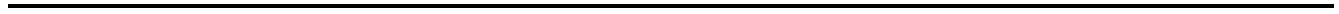 EducationColumbia University 				PhD 		Sociology 				1999 Columbia University 				M Phil 		Sociology 				1997 Columbia University, Teachers College 		MA 		Sociology & Education 			1995 Brown University 				Sc.B. 		Applied Mathematics‐Economics 	1991 EmploymentDean and Professor, Graduate School of Education, University of California, Berkeley, 2016-Jacks Family Professor of Education & Professor of Sociology (by courtesy), Stanford University, 2015-2016Professor of Education and (by courtesy) Sociology, Stanford University, 2013-2015Faculty Director, John W. Gardner Center for Youth and Their Communities, Stanford University, 2013-2016Director, Research Institute of Comparative Studies in Race and Ethnicity (RICSRE), 2012-2014Associate Professor of Education and (by courtesy) Sociology, Stanford University, 2007‐2013 Co‐Director, Stanford Center for Opportunity Policy in Education (SCOPE), 2008‐2013 Associate Professor of Sociology, Harvard University, 2005‐2007 Assistant Professor of Sociology, Harvard University, 2001‐2005 Postdoctoral Fellow, Poverty Research and Training Center & Program for Research on Black Americans, University of Michigan, 1999-2001Admission Officer, Brown University, Providence, RI, 1991‐1993 BooksCarter, Prudence L. and Kevin G. Welner. Eds.  (2013). Closing the Opportunity Gap: What America Must Do to Give All Children an Even Chance.  New York: Oxford University Press.Carter, Prudence L.  (2012). Stubborn Roots: Race, Culture, and Inequality in U.S. and South African Schools.   New York: Oxford University Press.Carter, Prudence L. (2005). Keepin’ It Real: School Success beyond Black and White. New York: Oxford University Press. -2007 Distinguished Book Award, Honorable Mention, Race, Class, and Gender Section, American Sociological Association ‐2006 Oliver Cromwell Cox Book Award, American Sociological Association ‐2005 C. Wright Mills Best Book Award Finalist, Society for the Study of Social Problems Peer-Reviewed Journal Articles & ManuscriptsLash, Cristina, Amanda Frye Leinhos, and Prudence L. Carter. (Forthcoming). “Research and Other Forms of Rhetoric in Media Coverage of Student Achievement,” Teachers College Record.Russell, Susan Garnett and Prudence L. Carter. (2018). “When the Past is in the Present: The Paradox of Social Inclusion in South Africa and Rwanda.” Sociology of Race and Ethnicity, 1-15. Carter, Prudence L. (2018). "Education’s Limitations and Its Radical Possibilities". (Featured article). Contexts Magazine, vol 17 (2): 22-27.
Carter, Prudence L. (2018). "The Multidimensional Problems of Educational Inequality Require Multidimensional Solutions".  Journal of the American Educational Studies Association, vol 54(1): 1-16.Carter, Prudence L., Rebecca Ann Bateman, and Paul F. Lai. (In progress). “From Whence They Came: The Emergence of Multiple Measures in ESSA and the Role of Research Evidence”. 
Carter, Prudence, Russell Skiba, Mariella Arredondo & Mica Pollock. (2017). You Can't Fix What You Don't Look At: Acknowledging Race in Addressing Racial Disparities.  Urban Education 52(2): 207 –235.Carter, Prudence L.  (2016). “Educational Equality is a Multifaceted Issue: Why We Must Understand the School’s Sociocultural Context for Student Achievement.” RSF: The Russell Sage Foundation Journal for the Social Sciences, 2(5), 142–163.Carter, Prudence L. (2010). “Cultural Flexibility among Students in Different Racial and Ethnic School Contexts,” Teachers College Record 112(6): 1529-1574.Carter, Prudence L., Jakeya Caruthers, and Jesse Foster. (2010). “Knowing Their Lines: How Social Boundaries Undermine Equity-based Integration Policies in U.S. and South African Schools,” Perspectives in Education, vol. 27(4): 351-364.Carter, Prudence L. (2009). “Equity and Empathy: Toward Racial Achievement and Equality in U.S. Schools in the Obama Era,” Harvard Educational Review, vol. 79(2): 287-297.Warikoo, Natasha and Prudence L. Carter. (2009). “Cultural Explanations for Racial and Ethnic Stratification in Academic Achievement: A Call for a New and Improved Theory,” Review of Educational Research, vol. 79(1): 366-394.Carter, Prudence L. (2006).  “Straddling Boundaries: Identity, Culture, and School.” The Sociology of Education, vol. 79(3): 304‐328. Reprinted in Schools and Society: A Sociological Approach to Education, edited by Jeanne H. Ballantine and Joan Z. Spade. 3rd Edition.  Thousand Oaks, CA: Sage Publications, pp. 151-162, 2008.The Structure of Schooling: Readings in the Sociology of Education, edited by Richard Arum, Irene Beattie, and Karly Ford. 2nd edition. Belmont, CA: Sage Publications, Inc., pp.295-312, 2010. Squires, Catherine, Laura Kohn Woods, Tabbye Chavous, and Prudence L. Carter.  (2006). “Evaluating Responsibility and Agency in Gendered Violence: Black Youth Talk about Violence and Hip Hop.” Sex Roles, vol. 55 (11-12): 725-737. Carter, Prudence L. (2004). “Beyond Ascription: Racial Identity, Culture, Schools, and Academic Achievement.” The Du Bois Review, vol. 1(2): 377‐388. Carter, Prudence L. (2003). “Black Cultural Capital, Status Positioning, and the Conflict of Schooling for Low-Income African American Youth.” Social Problems, vol. 50(1): 136-155.Carter, Prudence L., Catherine Squires, and Sherrill Sellers. (2002). “Reflections on Race/Ethnicity, Class and Gender Inclusive Research, African American Research Perspectives, vol. 8(1): 111-124.Neckerman, Kathryn, Prudence L. Carter, and Jennifer Lee. (1999). “Segmented Assimilation and Minority Cultures of Mobility,” Ethnic and Racial Studies, vol. 22(6): 945-965.Book Chapters Carter, Prudence L. and Linda Darling-Hammond. (2016). “Teaching Diverse Learners.” Handbook on Research and Teaching, edited by Courtney Bell and Drew Gitomer, Washington, D.C.: American Educational Research Association.Carter, Prudence L. (2013). “(Im)permeable Boundaries: Why Integration into Affluent White-Majority Schools for Low-Income Minority Students Is Elusive” in Children in Crisis: Ethnographic Studies in International Context, edited by Manata Hashemi and Martín Sánchez-Jankowski, New York: Routledge Press, pp. 100-122. Carter, Prudence L. (2013). “Student and School Cultures & the Opportunity Gap:Paying Attention to Academic Engagement and Achievement” in Closing the Opportunity Gap: What America Must Do to Give Every Child an Even Chance, edited by Prudence L. Carter and Kevin G. Welner, New York: Oxford University Press.Carter, Prudence L. (2013). “The Double Binds of Racial and Economic Inequality” in Occupy the Future, edited by David Grusky, Douglas McAdam, Robert Reich, and Debra Satz, Cambridge, MA: MIT Press.Lichterman, Paul, Prudence Carter, and Michèle Lamont.  (2009). “Race‐bridging for Christ? Conservative Christians and Black‐White Relations in Community Life” in Evangelicals and Democracy in America, Volume 1: Religion and Society, edited by Steven Brint and Jean Schroedel, New York: Russell Sage Foundation, pp: 187-220. Carter, Prudence L. (2009). “Opportunities & Paradoxes: An Examination of Culture, Race & Group Incorporation in Post‐Apartheid South African School” in Thinking Diversity, Building Cohesion: A Transnational Dialogue on Education, edited by Mokubung Nkomo and Saloshna Vandeyar, Amsterdam: Rozenberg Publishers, pp. 109-132. Carter, Prudence L. (2008). “Don’t Disparage Students’ Own Cultural Codes: Rather, Help Them Become Fluent in Multiple Codes” in Everyday Antiracism, edited by Mica Pollock, New York: The New Press.Carter, Prudence L. (2006). “Intersectional Identities: ‘Acting White,’ Gender and Achievement” in Beyond Acting White:  Reassessments and New Directions in Research on Black Students and School Success, edited by Erin Horvat and Carla O’Connor, New York: Rowan and Littlefield, pp. 111-132.Carter, Prudence L. (2001). “Between a ‘Soft’ and a ‘Hard’ Place: Issues of Gender Identity in the Schooling and Job Behaviors of Low-Income Minority Youth,” in Sociology Studies of Children and Youth, edited by David Kinney, London: JAI Press.Briefs, Op-Eds, Reports, Reviews & Other Articles
Carter, Prudence L. and R. Jay Wallace (2018). Report of the Chancellors Commission on Free Speech. Berkeley, CA: University of California, Berkeley.Carter, Prudence L. (2018). Review of The Great Mistake: How We Wrecked Public Universities and How We Can Fix Them, by Christopher Newfield (Baltimore, MD: Johns Hopkins University Press), British Journal of Sociology, vol 69 (2) : 493-498.Carter, Prudence L. & Na’ilah Nassir (2017). “Reimagining Educational Research: A Conversation”. Berkeley Review of Education, vol 7 (1): 141-147.Carter, Prudence L. (2016).” Poor Schools Need to Encompass More than Instruction to Succeed”. The New York Times, http://www.nytimes.com/roomfordebate/2016/09/14/is-school-reform-hopeless/poor-schools-need-to-encompass-more-than-instruction-to-succeed, 14 September.Carter, Prudence L. (2015).  “Educational Equity Demands Empathy.” Contexts, vol. 14(4): 76-78.  Washington, D.C.: American Sociological Association.Carter, Prudence L. & Sean Reardon. (2014). “Inequality Matters.”  A White Paper commissioned by the William T. Grant Foundation and Ford Foundation. Available at http://wtgrantfoundation.org/FocusAreas#reducing-inequality.Carter, Prudence, Fine, Michelle, & Russell, Stephen (2014). “Discipline Disparities Series: Overview”. Bloomington, IN: The Equity Project at Indiana University. Available at http://rtpcollaborative.indiana.edu/briefing-papers/Carter, Prudence & Kevin Welner. (2013). “It’s the Opportunity Gap, Stupid.” New York Daily News, http://www.nydailynews.com/opinion/opportunity-gap-stupid-article-1.1340946, 13 May.Carter, Prudence L. (2013). “Cultural Mainstreamers, Cultural Straddlers, and Non-Compliant Believers,” in Sociology of Education: An A-to-Z Guide, edited by James Ainsworth, Thousand Oaks, CA: Sage Publications.Carter, Prudence L. (2013). “Multicultural Navigators,” in Sociology of Education: An A-to-Z Guide, edited by James Ainsworth, Thousand Oaks, CA: Sage Publications.Carter, Prudence L. (2012). “School Busing Isn’t Getting Any Simpler.” MSNBC’s Melissa Harris-Perry’s Blog: http://tv.msnbc.com/2012/10/15/school-busing-isnt-getting-any-simpler/, 15 October.Carter, Prudence L. (2012).  Review of Knowledge in the Blood: Confronting Race and the Apartheid Past, by Jonathan Jansen (Palo Alto, CA: Stanford University Press), History of Education Quarterly, vol. 52(3): 440-442.Carter, Prudence L. (2012).  “Culture of Poverty” in Encyclopedia of Diversity in Education, edited by James A. Banks, Thousand Oaks, CA: Sage Publications.Carter, Prudence L. (2012). “At-Risk Students” in Encyclopedia of Diversity in Education, edited by James A. Banks, Thousand Oaks, CA: Sage Publications.Baldwin-Clark, LaToya & Prudence L. Carter. (2012) “Social Reproduction” in Encyclopedia of Diversity in Education, edited by James A. Banks, Thousand Oaks, CA: Sage Publications.Caruthers, Jakeya & Prudence L. Carter. (2012). “Intersectionality,” in Encyclopedia of Diversity in Education, edited by James A. Banks, Thousand Oaks, CA: Sage Publications.Ivory, Tristan & Prudence L. Carter. (2012). “Cultural Reproduction,” in Encyclopedia of Diversity in Education, edited by James A. Banks, Thousand Oaks, CA: Sage Publications.Carter, Prudence L. (2011). “The Double Binds of Racial and Economic Inequality.” Boston Review, http://www.bostonreview.net/BR36.6/prudence_carter_occupy_movement_future.php, December 3.Carter, Prudence L. (2011). “Putting the Horse Before the Cart: The Culture of Schooling,” EdCan, Toronto, Canada: Journal of the Canadian Education Association.Carter, Prudence L. (2009). “Longing to Lose the Skepticism: Race Relations and Educational Equity in the Obama Era,” Michigan Quarterly Review, vol. 48 (3): 331-340. Carter, Prudence L. (2008). “At-Risk Students,” in 21st Century Education: A Reference Handbook, edited by Thomas L. Good, Belmont, CA: Sage Publications. Carter, Prudence L. (2005). Review of Youth and Identity Politics in South Africa, 1990-1994, by Sibusisiwe Nombuso Dlamini (Toronto: University of Toronto Press), American Journal of Sociology, vol. 112(1): 322-323.  Carter, Prudence L. (2005). “Reflections on Essays on Culture, Identity, and Difference,” in the Blackwell Companion to the Sociology of Culture, Newsletter of  the Sociology of Culture Section,  American Sociological  Association, vol. 19 (3): 4‐5. Carter, Prudence L. (2004). Review of Race in the Schools: Perpetuating White Dominance? By Judith Blau (Denver, CO: Lynne Riener Publishers), Social Forces, vol. 83(1): 442-444.Carter, Prudence L. (2004). Review of Hopeful Girls, Troubled Boys: Race and Gender Disparity in Urban Education, by Nancy Lopez (New York: Routledge Press), American Journal of Sociology, vol. 110(2):516-518.Carter, Prudence L. (2004). “Reflections and Closing Commentary on the School Integration Colloquium,” Reflections on School Integration, edited by Mokubung Nkomo, Carolyn McKinney, and Linda Chisholm, Human Sciences Research Council: Pretoria, South Africa.Carter, Prudence L. (2002). Review of Embracing Race: Why We Need Race-Conscious Policies, by Michele Moses (New York: Teachers College Press), American Journal of Education, vol. 112(5):155-157.Carter, Prudence L. (2002). Review of Shades of White: White Kids and Racial Identities in High School, by Pamela Perry (Durham, NC: Duke University Press), Contemporary Sociology, vol. 32(2):192-195.Carter, Prudence L. (2000). “A Review: The Role of Race and Culture in the Academic and Social Attainment of African American Youth, African American Research Perspectives, vol. 6(3): 65-73.Carter, Prudence L. and Pamela Nadasen. (1994). “The Rallying Spirit of Black Women: A Conference in Review,” Race and Reason, vol. 1 (Autumn): 61-62.Carter, Prudence. (1991). “Let’s Face Reality: An Approach to Educational, The Kettering Exchange (Summer/Fall):  11‐14. Fellowships & HonorsVisiting Scholar, Russell Sage Foundation, 2015-16Visiting Scholar, Center for Advanced Study of Social and Behavioral Sciences, 2015-16 (declined)Elected Member, Sociological Research AssociationElected Member, National Academy of EducationElected Fellow, American Educational Research Association George Kahrl Award for Excellence in Teaching, Department of Sociology, Harvard University, Spring 2005National Academy of Education/Spencer Foundation Postdoctoral Fellowship, “Crossing Borders: A Comparative Analysis of Race, Ethnicity, and Culture in Different U.S. and South African School Contexts, 2003‐2004  Spencer Foundation Dissertation Fellowship, “Resistance in Education: The Interplay of Race, Ethnicity, Gender and Social Networks,” 1998‐1999 President's Fellow, Columbia University, 1996‐1998 National Association of University Women Graduate Fellowship, 1996 George E. Haynes/Paul F. Lazarsfeld Fellowship, Columbia University, 1995‐1996 Cornerhouse Fund Award, Department of Sociology, Columbia University, 1997‐1999 Robert Chollar Summer Research Fellow, Charles F. Kettering Foundation, Dayton, OH, 1991 Alfred Joslin Award, for outstanding student leadership, Brown University, 1991  H. M. Thompson Youth Leadership, Community & Education Award, Urban League, Jackson, MS,1987 Research GrantsOffice of the Vice Chancellor for Research, University of California, Berkeley, “Youth and Inequalities,” (with co-PIs: Professor Emily Ozer and Dr. Coco Auerswald) 2016- ($300,000)William T. Grant Foundation, New York, “Research Use by Federal Policymakers on Student and School Success” (co-PI: Professor Linda Darling-Hammond), 2012-2016 ($596,258)William T. Grant Foundation, New York, “Student Incorporation and the Sociocultural Contexts of Schools,” 2007-2010 ($456,582) William F. Milton Grant, Harvard University Medical School, “A Comparative Study of Social Integration and Group Dynamics in Different U.S. and South African School Contexts, 2004 ($35,000) Center for Research of African and African American Studies, University of Michigan, “Understanding the Social, Cultural, and Political Terrain of South African Education” with Lori Hill, 2001 ($12,000) Institute for Research on Women and Gender Research Grant, University of Michigan, “Gender, Ethnicity, and Interpersonal Violence” (with Tabbye Chavous, Laura Kohn, and Catherine Squires), 2000‐2001($5,000)  National Science Foundation Doctoral Dissertation Improvement Grant, “Minority Identity, Resistanceand the Opportunity Structure: The Interplay of Race, Ethnicity, Gender and Social Networks” 1998-1999 ($7,500) Select Invited Speeches, Lectures & Conference Participation Invited Speaker, “The Role of Education in an Era of Fake News”. AERA 17 April 2018.Plenary Speaker, “Imagining Radically, Practicing Hope: How Public Education Could Disrupt Racial Injustice”. AERA Presidential Session, 13 April 2018.Invited Respondent to Raj Chetty’s, "The Intergenerational Persistence of Racial Disparities" & "Neighborhood Effects: Childhood Environment and Upward Mobility", Tanner Lectures on Human Values. Princeton University, University Center for Human Values, 27-28 March 2018.Invited Speaker, “In the Age of Inequality, Does Public Schooling Make a Difference?”.  AAPSS-AERA Congressional Briefing, Russell Senate Office Building, Washington, DC, 22 March 2018.Invited Speaker, The Paradoxical Returns of Inclusion and Education: Thoughts on Gender, Race, and Ethnicity”. Wellesley College, Suzy Newhouse Center for the Humanities, Education and Gender Equality Symposium, 20-21 October 2017. Keynote Speaker, “Inclusion Is Not Diversity: Distinguishing Between Demographics and Organizational Structures”. UC Berkeley School of Information, Towards Inclusive Technology Conference, 15 September, 2017.Plenary Speaker, “Stubborn Roots: Race, Inequality and the Socio-Cultural Structures of Schooling”. Association of Black Sociologists, Annual Conference, 12 August 2017.Invited Speaker, “Making it Matter: Educational Inequality Research and the Quest for Solutions”. American Sociological Association, Presidential Session, 11 August 2017.Invited Speaker, “Education, Democracy and Citizen Justice”. AERA Presidential Session, 29 April 2017.Invited Speaker, "Educational Equality is a Multifaceted Issue: Why We Must Understand the School’s Sociocultural Context for Student Achievement". Johns Hopkins' Conference on Closing the Achievement Gap. University, October 2016.R. Freeman. Butts Lecturer, “Complex Problems Demand Multidimensional Solutions: Research on Class, Ethnicity, Gender, and Race in Education,” American Educational Studies Association, Seattle, Washington, 4 November 2016.Invited Lecturer, “The Double Binds of Race and Class Inequality in Education”. Presented in the “How Structural Racism Works” Series, Center for the Study of Race and Ethnicity in America, Brown University, 26 September 2016.Invited Lecturer, “The Double Binds of Racial and Economic Inequality: From the Macro to Micro”. College of Art and Sciences' Program on Ethics and Public Life, Cornell University, 14 March 2016.Keynote Speaker, “Equality Demands Empathy: Why Education Has To Be More Than a Private Good in an Unequal Society,” Conference on Global Transformations: Context and Analytics for a Durable Peace, University of Maryland College Park, 7 October 2015.TedXStanford Speaker, “Why Diversity Is Not Enough to Reach Real Integration in Schools,” Stanford University, 10 May 2015, https://www.youtube.com/watch?list=PLsRNoUx8w3rPvhx_lImJfT7aiQ5tEbxoj&v=0QakBLcldTQKeynote Speaker, “Race, Inequality, & the “Soft” Structures of Schooling, Annual International Research Conference, Lemann Foundation, São Paulo, Brazil, 14 August 2013.Keynote Speaker, “Why We Must Examine the ‘Soft’ Structures of Schooling, Too,” Annual Meeting of the Sociology of Education Association, Asilomar, CA, 24 February 2013.Commencement Speaker, Department of African & African American Studies, University of California-Berkeley, 19 May 2012.“Putting the Horse Before the Cart: Equity and the Cultural Well-Being of Students in U.S. & South African Schools,” School of Education, University of Michigan, 6 December 2011.Distinguished Dean’s Lecture, “Stubborn Roots: Cultivating Cultural Flexibility and Equity in U.S. & South African Schools,” Graduate School of Education, Harvard University, 5 December 2011.“What Social Science and Educational Research Tells Us about Inequality: The Evidence and Gaps in Our Knowledge of Causes and Consequences” (with Sean Reardon).  Presented at the American Educational Research Association, New Orleans, LA, 9 April 2011.“Equity & Empathy in U.S. Schools in the Obama Era,” Westminster College, Salt Lake City, Utah, 10 March 2011.“Stubborn Roots: The Threats of Cultural Inflexibility to Equity in U.S. & South African Schools.”  Presented at the Regional Meeting of the National Education Association, Portland, Oregon, 24 February 2011.“The Paradox of Opportunity: How Ethno-Racial Boundaries in Desegregated U.S. and South African Schools Undermine the Goals of Integration.” Presented at the Annual Meeting of the American Educational Research Association, San Diego, CA, 15 April 2009.“The Paradox of Opportunity: Race, Culture, and Boundaries in “Good” U.S. Schools,” San Mateo County Office of Education “Zap the Gap: A Mini‐Conference on Closing the Achievement Gap,” 26 January 2009. “Race and Education: On ‘Acting White.’” Queens College, City University of New York, 25 February 2008.“Stubborn Roots: Race, Inequality, & the “Soft” Structures of Schooling”Emory University, 2013Teachers College, Columbia University, 2012University of Georgia, College of Education, 2012“Using Mixed Methods to Study Cultural Flexibility & Equity in South African and U.S. Schools”Harvard University, Department of Sociology, 2012Yale University, Department of Sociology, 2011 “Race, Boundaries, and Cultural (In)Flexibility: An Analysis of Opportunity and Inequality in ‘Good’ Schools”	Northwestern University, Department of Sociology, 2009 “The Paradox of Opportunity:  Race, Class, Culture and Boundaries in South African and U.S. Schools”University of Massachusetts-Amherst, Center for Public Policy & Administration, 2010University of California Davis, Department of Sociology, 2009University of California Berkeley, Department of Sociology, 2009 University of Southern California, Department of Sociology, 2008 University of California Berkeley, School of Education, 2008 “Race, Cultural Flexibility, and the Social Organization of Schools”University of Notre Dame, Department of Sociology, 2008 University of Wisconsin, Department of Sociology and School of Education, 2008 “Racial Desegregation and the Multiple Dimensions of Boundaries in South African Schools”Indiana University Bloomington, Department of Sociology, 2007 “Coconuts & ‘Fancy’ Heads: Race, Culture and Educational Opportunity in Post-Apartheid South Africa”University of California, Irvine, Department of Sociology, 2006University of Chicago, Department of Sociology, 2006 University of Pennsylvania, Department of Sociology, 2006 New York University, Steinhardt School of Culture, Education, and Human Development, 2006 “’Opening’ the Schools: Integration, Culture, and Group Dynamics in Post-Apartheid South Africa”	Northwestern University, Department of Sociology, 2005 “A Comparative View of Black Achievement in the United States and South Africa,” Youth and Race Conference, University of North Carolina-Chapel Hill, Institute for Research on African Americans, 6 October 2006.“Opportunities and Paradoxes: An Examination of Culture, Race & Group Incorporation in Post‐Apartheid South African Schools,” The Global Colloquium on Social Cohesion, Diversity and Desegregation, University of Pretoria and South African Human Rights Commission, Glenburn Lodge, Muldersdrift, South Africa, 18 July 2006. “Ethnicity and Society: Without Losing the Point of View..” Lecture given at the Women’s World Summer Conference, “From Yesterday to Today: Violence and Migration,” Universidad Complutense Madrid, Spain, 6 July 2006. Keepin’ It Real: School Success beyond Black and White, Author‐Meets‐Critics Session, Eastern Sociological Society Meeting, Boston, MA, 23 February 2006. “Education and Black Achievement in the United States and South Africa.” Distinguished Visiting Scholar Lecture at Boston College, 7 April 2005. “What’s in a ‘Coconut?’ Culture and Mobility among Township Students.” Presented at the Symposium on Townships, University of Witwatersrand, Johannesburg, South Africa, May 2004. “What’s Culture Got to Do with it?  Race, Engagement and Achievement among Urban Poor Minority Students," the Consortium on Chicago School Research, University of Chicago, January 2003. “Segmented Acculturation: Pan‐Ethnicity, Gender, and Racial Awareness among Low‐Income African American and Latino Youth.” Presented at the Annual Meeting of the American Sociological Association, Chicago, IL, August 2002. “Black Cultural Capital as Currency: Status Positioning among Low-Income African American Youth,” The Third World Re-Order Lecture in Honor of Claudia Mitchell-Kernan, Center for African American Studies, University of California, Los Angeles, December 2001.“Pan‐Minority Identity: A Theoretical Framework” (with Jennifer Lee and Kathryn Neckerman), Annual Meeting of the American Sociological Association, Chicago, IL, August 1999. “What’s School Got to Do with It?  More Explanation on the Attitude‐Achievement Paradox among Low‐Income Minority Students,” Annual Meeting of the American Educational Research Association, Montreal, Canada, April 1999. “Exposing the Gap: Inter‐Ethnic Differences in Identity, Expectations, and Neighborhood Experience among Minority Adolescents.” Annual Meeting of the Eastern Sociological Society, Philadelphia, PA, March 1998. “Racial and Ethnic Differences in Attitudes toward Neighborhoods among Low‐Income Minority Women” (with AnnDenise Brown), Annual Meeting of the Urban Affairs Association, New York, NY, March 1996. Other Research Experience Research Associate & Data Analyst, "In the Long Run: A Longitudinal Study of Occupational Mobility, Family Life, and Ambition among Harlem's Low Wage Workers." Principal Investigator: Katherine Newman, John F. Kennedy School of Government, Harvard University (1997‐1998)  Data Manager and Field Staff Coordinator, "Yonkers Family & Community Project," Teachers College, Columbia University.  Principal Investigators: Robert Crain, Angela Aidala, and Joyce Howard, Columbia University; Joseph Darden, Michigan State University (1994‐1996) Technical Research Associate, Advertising Research Foundation, NY, NY (1996) Courses Taught Comparative International, Social & Educational Research 	Conduct of Qualitative Inquiry  Education & Schooling in Post-Apartheid South Africa 		Educational & Social Policy in South AfricaGender, Race and Class     					Qualitative Social Analysis  Race and Ethnicity in American Social Institutions 		Race and Ethnic Relations  Social Differences and Inequality in Schools 			Sociology of EducationSociology of Race 						Urban Education Professional Service & Activities Trustee & Program Chair, William T. Grant Foundation, October 2013-Trustee, Board of Reinvent Stockton Foundation, Stockton, CA, 2017-Ex-Officio Trustee, The Berkeley Foundation, 2016-Board Member, Support Opportunities for Youth (SOAR), 2016-Chair, School of Social Welfare Dean’s Search Committee, UC Berkeley, 2018-2019Co-Chair, Chancellor’s Commission on Free Speech, UC Berkeley, 2017-2018Chair, Vice Chancellor for Equity and Inclusion Search Committee, UC Berkeley, 2017Research Affiliate, National Education Policy Center, University of Colorado, Boulder, 2010-Committee Member, American Educational Research Association, Distinguished Contributions in Educational Research, 2017-2019Member, Vice Chancellor for Public Relations Search Committee, UC Berkeley, 2016-2017Member, Scientific Advisory Board, The Primary School, Chan-Zuckerberg Initiative 2016-2017Member, Distinguished Contributions to Educational Research, American Educational Research Assn, 2017-19Member, National Advisory Board, Race and Gender Disparities in Discipline: A Research to Practice CollaborativeMember, Committee on Committees, American Sociological Association, 2013-2015Council Member, Race, Class & Gender Section, American Sociological Association, 2013-2016Junior Scholar Mentor, the Committee on Scholars of Color in Education (CSCE), American Educational Research Association, 2012-2013Co-Facilitator, Transformative Research Working Group, Building Knowledge through Social Justice Project, Ford Foundation, 2010-2011Division G, Lifetime Achievement Award Committee, American Educational Research Association, 2010Committee on Nominations, American Sociological Association, 2008‐2010 Editorial Boards 			Contexts Magazine (2016- ); Sociology of Race and Ethnicity (2014- ); Encyclopedia of Diversity in Education, Sage Publications (2010-2013); Sociology of Education (2009-2012); American Sociological Review (2007‐10); The Du Bois Review (2004-); The American Sociological Association Rose Series (2001-2003) Grant Reviewer 			Spencer Foundation; William T. Grant Foundation; National Science Foundation (Sociology panel)University, Department, & Community ServiceStanford University:  Graduate School of Education Dean’s Search Committee (2010; 2015); Faculty Advisory Board, The Center for the Advancement of Women’s Leadership (2013- ); Faculty Advisory Board, African and African American Studies (2013-); Graduate School of Education Dean’s Advisory Committee (2012- ); Academic Faculty Senate Representative (2010-2012); Member, Committee on Committees, Faculty Senate (2011-2012); Study of Undergraduate Education at Stanford (SUES) Subcommittee on Education for Citizenship (2010-2012 );  School of Education Dean’s Search Committee (2010-2011); Undergraduate Director, Urban Education Concentration (2008-2010); Faculty Chair, Dissertation Support Grant, School of Education (2008-2010); Member, Standing Committee on Graduate Studies (2010); Committee on Education Policy, SUSE (2010-2012) Harvard University:  Faculty Council, 2004‐2005; Committee on African Studies, 2004‐ 2007; Committee on Ethnic Studies, 2002‐2005; Head Tutor, Department of Sociology, 2004‐2005 Community:  Board Member, Coleman Advocates for Children and Youth, San Francisco, CA; “Big” Mentor, Big Brothers Big Sisters of the Bay Area, CABook & Journal Reviews  		American Sociological Review; American Journal of Education; American Journal of Sociology ; Comparative Education Review ; The Du Bois Review;  Ethnic & Racial Studies;  Journal of Contemporary Ethnography; Oxford University Press; Russell Sage Foundation; Social Problems; Social Psychology Quarterly; Sociology of Education;  Sociological Theory; Stanford University Press; Teachers College Record; University of California Press; University of Chicago PressProfessional Memberships 		American Educational Research Association; American Sociological Association; National Academy of Education, Sociological Research AssociationDissertation Advisees and CommitteesDr. Rebecca Akin (PhD, Education, Stanford University), School Teacher, Oakland, CADr. LaToya Baldwin-Clark, JD (Sociology, Stanford University), Assistant Professor, University of California, Los AngelesDr. Maneka Brooks (PhD, Education, Stanford University), Assistant Professor, Texas State UniversityDr. Channa M. Cook-Harvey, (PhD, Race, Inequality, and Language in Education, Stanford University), Senior Researcher, Learning Policy InstituteDr. Ken Cor (PhD, Education, Stanford University), University of ManitobaDr. Margaret Irving (PhD, International & Comparative Education, Stanford University)Ms. Veronique Irwin, (PhD Candidate, Sociology, UC Berkeley)Dr. Jennifer Jovel (PhD, Education, Stanford University), Assistant Professor of Sociology, Ohlone CollegeDr. Hayin Kim (PhD, Education, Stanford University), Senior Program Director, Opportunity InstituteDr. Jason Okonofua, (PhD, Psychology, Stanford University), Assistant Professor, University of California, BerkeleyDr. Sabrina Pendergrass (PhD, Sociology, Harvard University), Assistant Professor, University of VirginiaMr. Cyrell Roberson, (PhD Candidate, School Psychology, Graduate School of Education, UC Berkeley)Dr. Wendy Roth (PhD, Sociology, Harvard University), Associate Professor of Sociology, University of British ColumbiaDr. Garnett Russell (PhD, International & Comparative Education, Stanford University), Assistant Professor, Teachers College, Columbia UniversityDr. Graziella da Silva (PhD, Sociology, Harvard University), Associate Professor, Anthropology and Sociology of Development, Graduate Institute of International and Development Studies, Geneva, SwitzerlandDr. James Sirianni (PhD, Education, Stanford University), Principal, Pimentel & AssociatesDr.  Audrey Alforque Thomas (PhD, Sociology, Harvard University), Analyst, University of California, BerkeleyDr. Natasha Warikoo (PhD, Sociology, Harvard University), Associate Professor, Harvard Graduate School of EducationDr. Erika Sherrell Weathers, (PhD, Educational Policy, Stanford University), Assistant Professor, Pennsylvania State UniversityDr. Laura Wentworth (PhD, Education, Stanford University), Silver Giving FoundationDr. Lisa Yiu (PhD, Education, Stanford University), Assistant Professor, University of Hong KongDr. Cristina Lash (PhD, Sociology of Education, Stanford University), Assistant Professor, University of Nevada, RenoCurrent Graduate Student AdviseesCaleb Dawson (PhD Candidate, UC Berkeley Graduate School of Education)Connor Henderson (PhD Candidate, UC Berkeley Graduate School of Education)